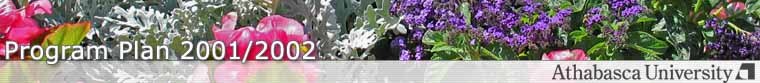 Program Requirements | Advising Services | 2001/2002 Program Plans | GlossaryThe program plans are intended to assist you in planning a program. Please refer to the official regulations.
Centre for Nursing and Health Studies

 Content: Advising Services
Last updated: February 07, 2005